MARSZAŁEK WOJEWÓDZTWA PODKARPACKIEGO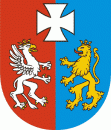 OS-I.7222.55.4.2012.MH						Rzeszów, 2012-09-20DECYZJADziałając na podstawie:art. 155 ustawy z dnia 14 czerwca 1960 r. Kodeks postępowania administracyjnego (Dz. U. z 2000 r. Nr 98 poz. 1071 ze zm.);art. 378 ust. 2a pkt 1 ustawy z dnia 27 kwietnia 2001 r. Prawo ochrony środowiska (Dz. U. z 2008 r. Nr 25 poz. 150 ze zm.) w związku z § 2 ust.1 pkt 13a rozporządzenia Rady Ministrów z dnia 9 listopada 2010 r. w sprawie przedsięwzięć mogących znacząco oddziaływać na (Dz. U. Nr 213 poz. 1397);po rozpatrzeniu wniosku HSW-Kuźnia Stalowa Wola Sp. z o.o., ul. Kwiatkowskiego 1, 37-450 Stalowa Wola, z dnia 16 sierpnia 2012 r., znak: KSW/3733/2012 w sprawie zmiany decyzji Wojewody Podkarpackiego z dnia 16 lipca 2007 r. znak: ŚR.IV-6618-55/1/06, zmienionej decyzjami Marszałka Województwa Podkarpackiego z dnia 6 października 2008 r. znak: RŚ.VI.7660/29-9/08 i z dnia 16 maja 2011 r. znak: RŚ-VI.7222.30.3.2011.MH, udzielającej pozwolenia zintegrowanego na prowadzenie instalacji swobodnego kucia odkuwek przy wykorzystaniu młotów o łącznej energii 178,5 kJ i łącznej mocy cieplnej do 69,5 MW,orzekamI.	Zmieniam za zgodą stron decyzję Wojewody Podkarpackiego z dnia 16 lipca 2007 r. znak: ŚR.IV-6618-55/1/06, zmienioną decyzjami Marszałka Województwa Podkarpackiego z dnia 6 października 2008 r. znak: RŚ.VI.7660/29-9/08 i z dnia 16 maja 2011 r. znak: RŚ-VI.7222.30.3.2011.MH, udzielającą HSW-Kuźnia Stalowa Wola Sp. z o.o., ul. Kwiatkowskiego 1, 37-450 Stalowa Wola (REGON 831378614) pozwolenia zintegrowanego na prowadzenie instalacji swobodnego kucia odkuwek przy wykorzystaniu młotów o łącznej energii 178,5 kJ i łącznej mocy cieplnej do 69,5 MW w następujący sposób:I.1. Punkt I.4. otrzymuje brzmienie:„I.4. Parametry produkcyjne instalacjiWskaźnik zużycia energii elektrycznej w procesie kucia swobodnego – max 323 kWh/Mg produktu.Wskaźnik zużycia energii elektrycznej w procesie obróbki mechanicznej – max 230 kWh/Mg produktu.Wskaźnik zużycia gazu ziemnego – max 6345 Nm3/Mg produktu.Wskaźnik zużycia sprężonego powietrza – max 431 Nm3/Mg produktu.Wskaźnik zużycia ciepła na nagrzanie wsadu – max 4165 kJ/kg wsadu.” I.2. W punkcie II.3.1. w Tabeli 7 w wierszu Lp. 4 w kolumnie 4 w miejsce zapisu „0,9” wprowadzam zapis „4”.I.3. W punkcie II.3.2. w Tabeli 8 w wierszu Lp. 3 w kolumnie 4 w miejsce zapisu „1287” wprowadzam zapis „2200”.I.4. W punkcie V. Tabela 17 otrzymuje brzmienie:TABELA 17I.5. Punkt VI.3.3. otrzymuje brzmienie: „VI.3.3. Prowadzone będą badania jakości ścieków przemysłowych wprowadzanych do urządzeń kanalizacyjnych zakładu HSW-Wodociągi Sp. z o.o. w Stalowej Woli. Miejsce poboru prób – wanny kartownicze na wydziale obróbki cieplnej. Częstotliwość analiz – co najmniej co 6 miesięcy. Zakres analityczny: cynk, miedź, nikiel, chrom+3, chrom+6, fosfor ogólny, azot amonowy, substancje ekstrahujące się eterem naftowym, fenole lotne.”II. Pozostałe warunki decyzji pozostają bez zmian.UzasadnieniePismem z dnia 16 sierpnia 2012 r., znak: KSW/3733/2012 HSW – Kuźnia Stalowa Wola Sp. z o.o., ul. Kwiatkowskiego 1, 37-450 Stalowa Wola  zwróciła się z wnioskiem o zmianę decyzji Wojewody Podkarpackiego z dnia 16 lipca 2007 r. znak: ŚR.IV-6618-55/1/06 zmienionej decyzjami Marszałka Województwa Podkarpackiego z dnia 6 października 2008 r. znak: RŚ.VI.7660/29-9/08 i z dnia 16 maja 2011 r. znak: RŚ-VI.7222.30.3.2011.MH, którą udzielono pozwolenia zintegrowanego na prowadzenie instalacji swobodnego kucia odkuwek przy wykorzystaniu młotów o łącznej energii178,5KJ i łącznej mocy cieplnej 69,5 MW.Informacja o przedmiotowym wniosku została umieszczona w publicznie dostępnym wykazie danych o dokumentach zawierających informacje o środowisku i jego ochronie w formularzu A pod numerem 632/2012. Na terenie Spółki eksploatowana jest instalacja kuźni z młotami o energii większej niż 50 kJ na młot i łącznej mocy cieplnej większej niż 20 MW, która na podstawie § 2 ust. 1 pkt 13a rozporządzenia Rady Ministrów w sprawie przedsięwzięć mogących znacząco oddziaływać na środowisko (Dz. U. Nr 213 poz. 1397) zaliczana jest do przedsięwzięć mogących zawsze znacząco oddziaływać na środowisko. Tym samym zgodnie z art. 183 w związku z art. 378 ust. 2a pkt 1 ustawy Prawo ochrony środowiska organem właściwym do zmiany decyzji jest marszałek województwa.Po analizie formalnej złożonych dokumentów, pismem z dnia 30 sierpnia 2012 r. znak: OS-I.7222.55.4.2012.MH zawiadomiono o wszczęciu postępowania administracyjnego w sprawie zmiany pozwolenia zintegrowanego dla w/w instalacji. Wnioskowane przez Spółkę zmiany obowiązującego pozwolenia dotyczą: wprowadzenia punkcie I.4. nowego wskaźnika o nazwie „Wskaźnik zużycia energii elektrycznej w procesie obróbki mechanicznej” (wskaźnik określający zużycie energii elektrycznej w procesie kucia swobodnego pozostaje bez zmian),zwiększenia dopuszczalnej ilości wytwarzanego odpadu niebezpiecznego o kodzie 13 05 02* – szlamy z odwadniania olejów w separatorach,zwiększenia dopuszczalnej ilości wytwarzanego odpadu innego niż niebezpieczny o kodzie 12 01 01 – odpady z toczenia i piłowania żelaza oraz jego stopów,wzrostu maksymalnego zużycia olejów silnikowych i przekładniowychzmiany miejsca pobierania próbek do badania jakości ścieków przemysłowych, wprowadzanych do urządzeń kanalizacyjnych HSW-Wodociągi Sp. z o.o. w Stalowej Woli.	Wprowadzenie wskaźnika zużycia energii elektrycznej dla procesu obróbki mechanicznej związane jest ze zwiększeniem zapotrzebowania na odkuwki skórowane (obrabiane mechanicznie). W latach 2005-2008 odkuwki swobodnie kute wykonywane były głównie z powierzchnią surową po kuciu. Od roku 2009 rynek ewoluował w kierunku zwiększenia udziału odkuwek obrobionych mechanicznie przez wytwórców. Stan ten został wymuszony przez odbiorców w związku ze wzrostem kosztów energii elektrycznej.  Mając na uwadze utrzymującą się tendencję na rynku, zarząd Spółki podjął decyzję o utworzeniu w IV kwartale 2012 roku  nowego gniazda obróbki mechanicznej, co umożliwi produkcję i sprzedaż odkuwek wyłącznie obrobionych mechanicznie ale wiązało się będzie z większym zużyciem energii elektrycznej. Planowany wzrost zużycia energii nie przekroczy dopuszczalnego zużycia określonego w pozwoleniu zintegrowanym na poziomie 6 120 000 kWh/rok. Wskaźnik zużycia energii elektrycznej dla procesu obróbki mechanicznej w poszczególnych latach kształtował się jak w tabeli poniżej.Konsekwencją zmiany asortymentu będzie zwiększenie ilości wytwarzanego odpadu o kodzie 12 01 01 – odpady z toczenia i piłowania żelaza oraz jego stopów, powstającego podczas obróbki mechanicznej odkuwek. Wytwarzanie odpadu o kodzie 12 01 01 w latach 2007-2012 kształtowało się jak w tabeli poniżej.	W związku z powyższym Spółka zawnioskowała o zwiększenie dopuszczalnej ilości wytwarzanego odpadu o kodzie 12 01 01 – odpady z toczenia i piłowania żelaza oraz jego stopów o 1713 Mg/rok, co stanowi 16% wszystkich odpadów innych niż niebezpieczne wytwarzanych na terenie Zakładu.Wzrost ilości wytwarzanych odpadów o kodzie 13 05 02* – szlamy z odwadniania olejów w separatorach (o 3,1 Mg/rok, co stanowi 9% wszystkich odpadów niebezpiecznych wytwarzanych w instalacji) również jest spowodowany zwiększeniem ilości obróbki cieplnej. Procesy te wymagają częstego chłodzenia w oleju, co z kolei wymusza częstsze czyszczenie zbiorników i wanien olejowych.Ponadto w Oddziale KMK zmienione zostało źródło zasilania młotów kuźniczych, które obecnie zasilane są sprężonym powietrzem wytwarzanym przez własne sprężarki (dotychczas sprężone powietrze dostarczane było przez HSW-Tlenownia Sp. z o.o.). Posiadane przez Zakład sprężarki śrubowe są smarowane i chłodzone olejem, co powoduje zaolejanie dostarczanego powietrza. Aby wyeliminować emisję takiego powietrza na halę podczas pracy młota, na każdym zainstalowany został tłumik wylotowy (dwustopniowy) wraz z odolejaczem. Olej wytrącony ze zużytego powietrza traktowany jest jako odpad o kodzie 13 05 02* i jest wytwarzany w ilości ok. 0,5 Mg/rok.Ponieważ sprężarki wykorzystywane do produkcji sprężonego powietrza są smarowane i chłodzone olejem zwiększeniu ulegnie również ilość używanych w instalacji olejów silnikowych i przekładniowych (z 0,53 Mg/rok do 2,5 Mg/rok).Ponadto w punkcie VI.3.3. pozwolenia określono studzienkę SI jako miejsce w którym prowadzone będą badania jakości ścieków przemysłowych odprowadzanych do urządzeń kanalizacyjnych HSW-Wodociągi Sp. z o.o. Jak wynika ze schematu załączonego do wniosku o zmianę pozwolenia zintegrowanego do studzienki SI dochodzą instalacje kanalizacyjne z obiektów położonych poza granicami zakładu i nie wchodzących w skład instalacji swobodnego kucia odkuwek. Dlatego też pobieranie próbek do badań jakościowych ze studzienki SI nie daje obiektywnego obrazu jakości ścieków przemysłowych HSW-Kuźnia Stalowa Wola Sp. z o.o. W związku z faktem, że jedynymi ściekami przemysłowymi odprowadzanymi z instalacji do kanalizacji HSW-Wodociągi Sp. z o.o. jest woda z wanien hartowniczych, służąca do chłodzenia odkuwek poddawanych procesowi obróbki cieplnej, Spółka zawnioskowała o możliwość poboru prób do badań jakości ścieków przemysłowych bezpośrednio z wanien hartowniczych.Jak wykazała analiza przedłożonej dokumentacji, wnioskowane przez Spółkę zmiany przedmiotowego pozwolenia nie stanowią istotnej zmiany instalacji w rozumieniu art. 3 pkt 7 ustawy Prawo ochrony środowiska. W związku z powyższym dokonano zmiany decyzji w trybie art. 155 Kpa.Zgodnie z art. 10 § 1 Kodeksu postępowania administracyjnego pismem z dnia 5 września 2012 r. znak: OS-I.7222.55.4.2012.MH powiadomiono strony postępowania o możliwości zapoznania się z aktami sprawy oraz wniesienia wniosków i zastrzeżeń.Analizując wskazane powyżej okoliczności w szczególności w zakresie zmian w emisji do środowiska oraz spełnienia wymagań wynikających z najlepszych dostępnych technik ustalono, że nie powodują one istotnych zmian w sposobie funkcjonowania instalacji i nie spowodują zwiększenia negatywnego oddziaływania na środowisko, oraz nie zmieniają ustaleń dotyczących spełnienia wymogów określonych w dokumentach referencyjnych. Zachowane są również standardy jakości środowiska.Biorąc pod uwagę powyższe oraz to, że za zmianą przedmiotowej decyzji przemawia słuszny interes strony, a przepisy szczególne nie sprzeciwiają się zmianie orzeczono jak w osnowie. PouczenieOd niniejszej decyzji służy odwołanie do Ministra Środowiska za pośrednictwem Marszałka Województwa Podkarpackiego w terminie 14 dni od dnia otrzymania decyzji. Odwołanie należy składać w dwóch egzemplarzach.Opłata skarbowa w wys. 1005,50 zł. uiszczona w dniu 25 lipca 2012 r.na rachunek bankowy Urzędu Miasta RzeszowaNr 83 1240 2092 9141 0062 0000 0423Z up. MARSZAŁKA WOJEWÓDZTWAAndrzej KuligDYREKTOR DEPARTAMENTUOCHRONY ŚRODOWISKAOtrzymują:HSW-Kuźnia Stalowa Wola Sp. z o.o.ul. Kwiatkowskiego 1, 37-450 Stalowa Wolaa/aDo wiadomości:Minister Środowiska ul. Wawelska 52/54, 00-922 WarszawaPodkarpacki Wojewódzki Inspektor Ochrony Środowiska, ul. Langiewicza 26, 35-101 RzeszówLp.Rodzaj materiałów i surowcówWartość1.Woda [m3/rok] w tym:- na potrzeby socjalne- na cele technologiczne- woda chłodnicza w obiegu zewnętrznym zamkniętym I21 000310 000700 0002.Energia elektryczna [MWh/rok]6 1203.Gaz ziemny [Nm3/rok]13 265 4004.Olej napędowy [dm3/rok]2 8005.Wlewki stalowe hutnicze, kęsy lub kęsiska [Mg/rok]17 4006.Materiały ogniotrwałe [Mg/rok]57.Oleje sprężarkowe [Mg/rok}108.Oleje silnikowe i sprężarkowe [Mg/rok]2,59.Oleje maszynowe [Mg/rok]1,510.Oleje hydrauliczne [Mg/rok]10,111.Smar [Mg/rok]112.Środki myjące emalie i rozpuszczalniki [Mg/rok]0,2213.Wymurówka [Mg/rok}160WskaźnikJednostkaProponowana wartość dopuszczalnaWartość rzeczywistaWartość rzeczywistaWartość rzeczywistaWartość rzeczywistaWartość rzeczywistaWartość rzeczywistaWskaźnikJednostkaProponowana wartość dopuszczalna20072008200920102011I półr. 2012Wskaźnik zużycia energii elektrycznej w procesie obróbki mechanicznejkWh/Mg produktu230196177195190178183Kod odpaduNazwa odpaduIlość dopuszczalnaIlość rzeczywistaIlość rzeczywistaIlość rzeczywistaIlość rzeczywistaIlość rzeczywistaIlość rzeczywistaKod odpaduNazwa odpaduIlość dopuszczalna20072008200920102011I półr. 201212 01 01Odpadyz toczeniai piłowania żelaza oraz jego stopów12871200,21277,51279,91239,41601,61100